Встреча школьников с представителями «Кежемского землячества»05.02.2015 г.ЗЕМЛЯ СИБИРИ – МОЙ ДОМ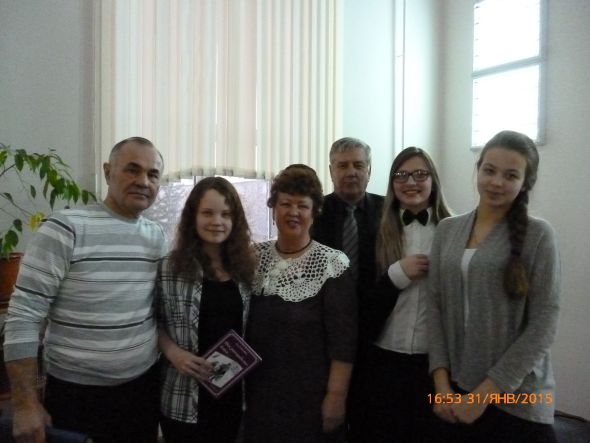 